ANEXO BIBLIOGRAFIACALIDAD EN LA EDUCACION INFANTILMIGUEL ZABALZA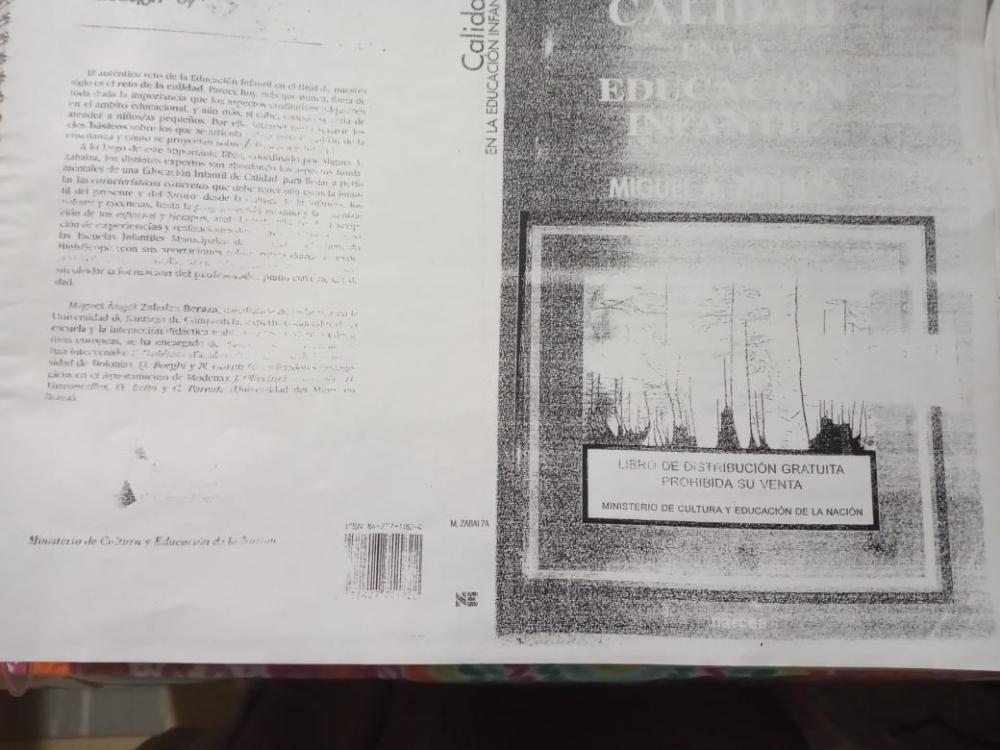 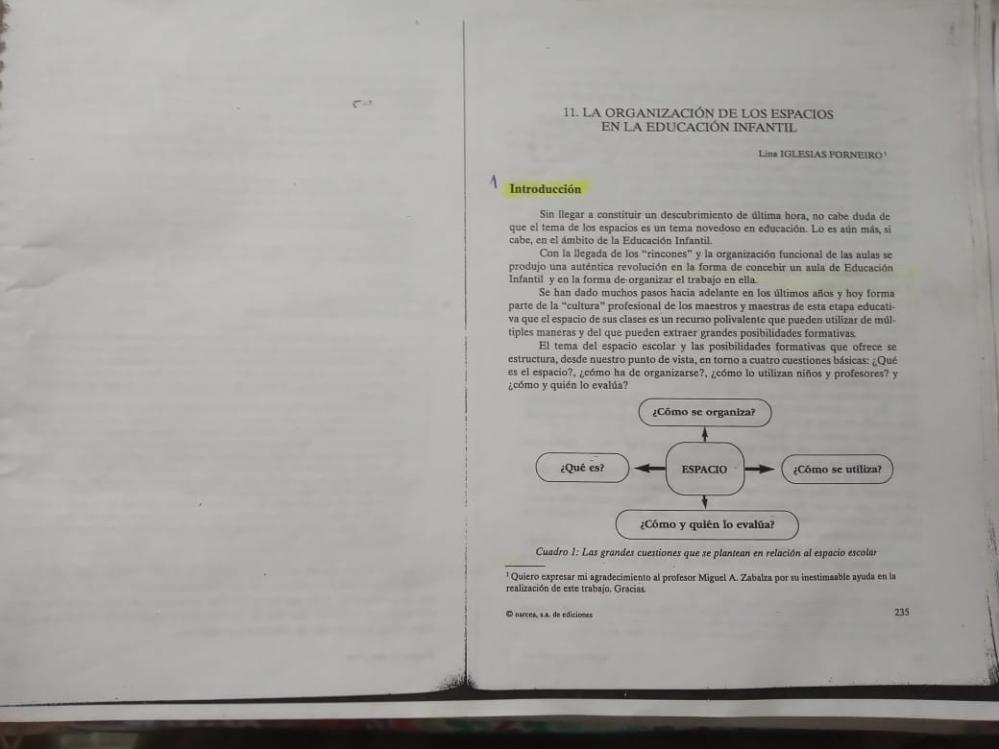 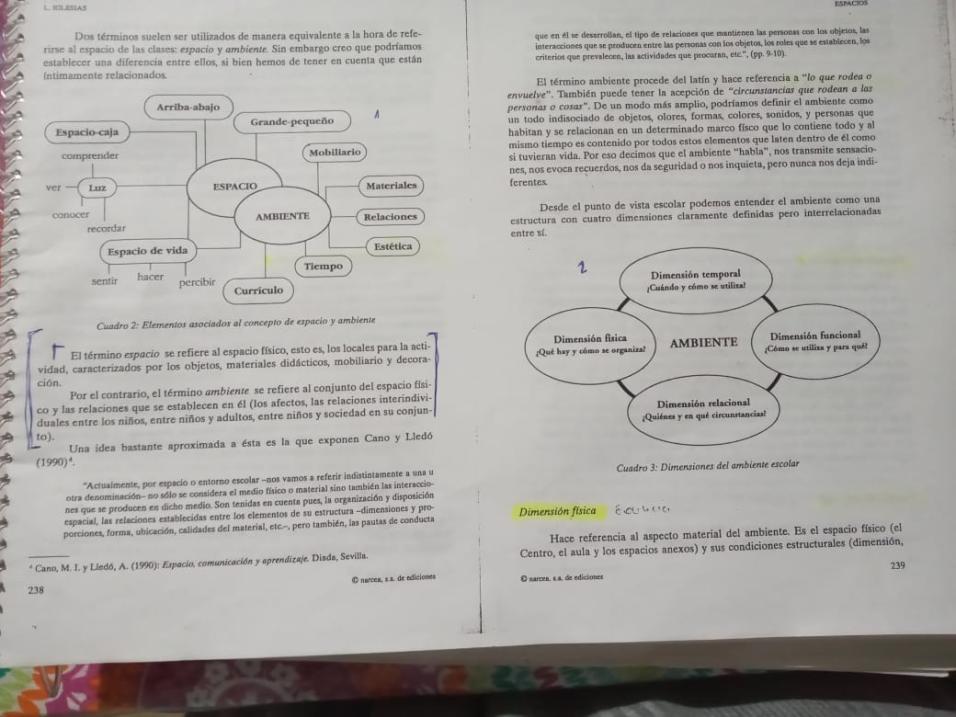 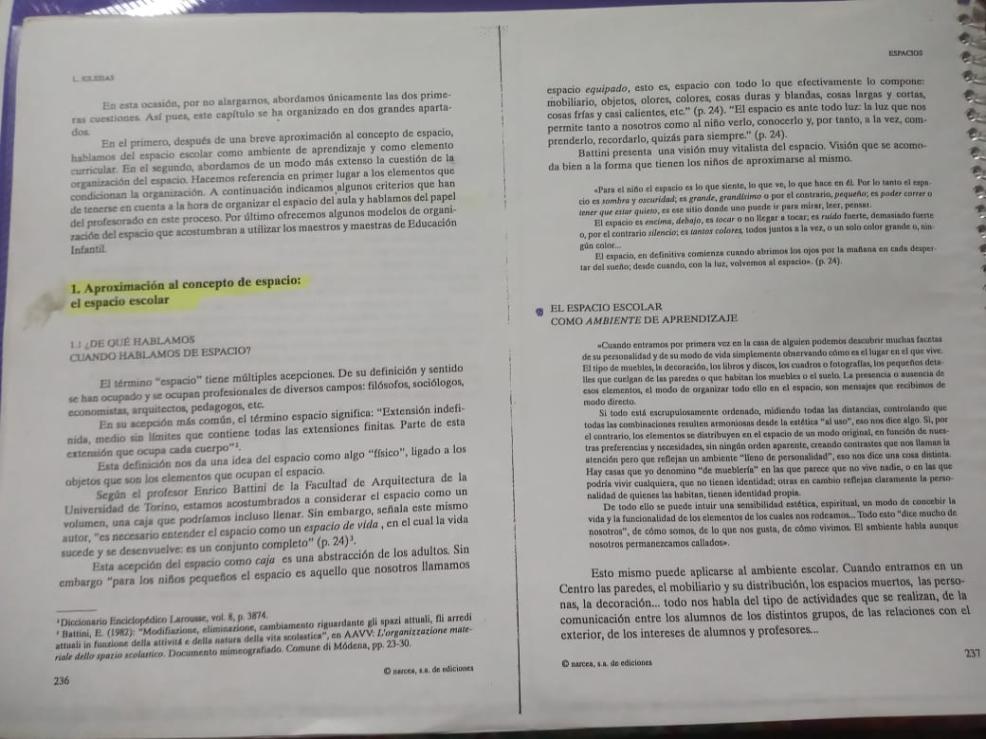 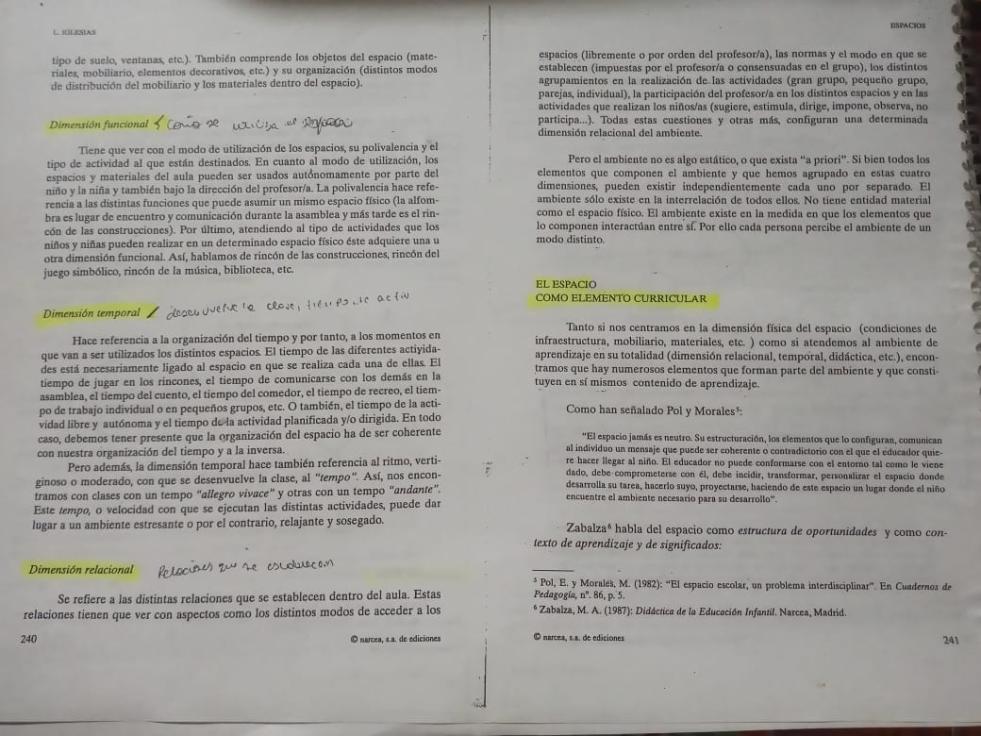 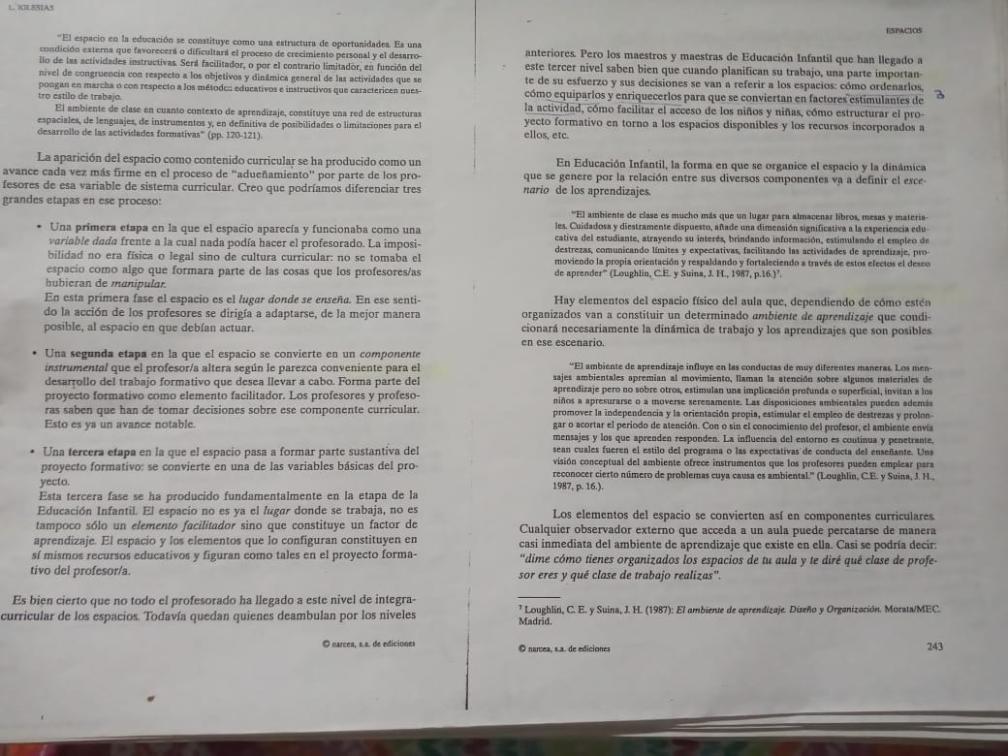 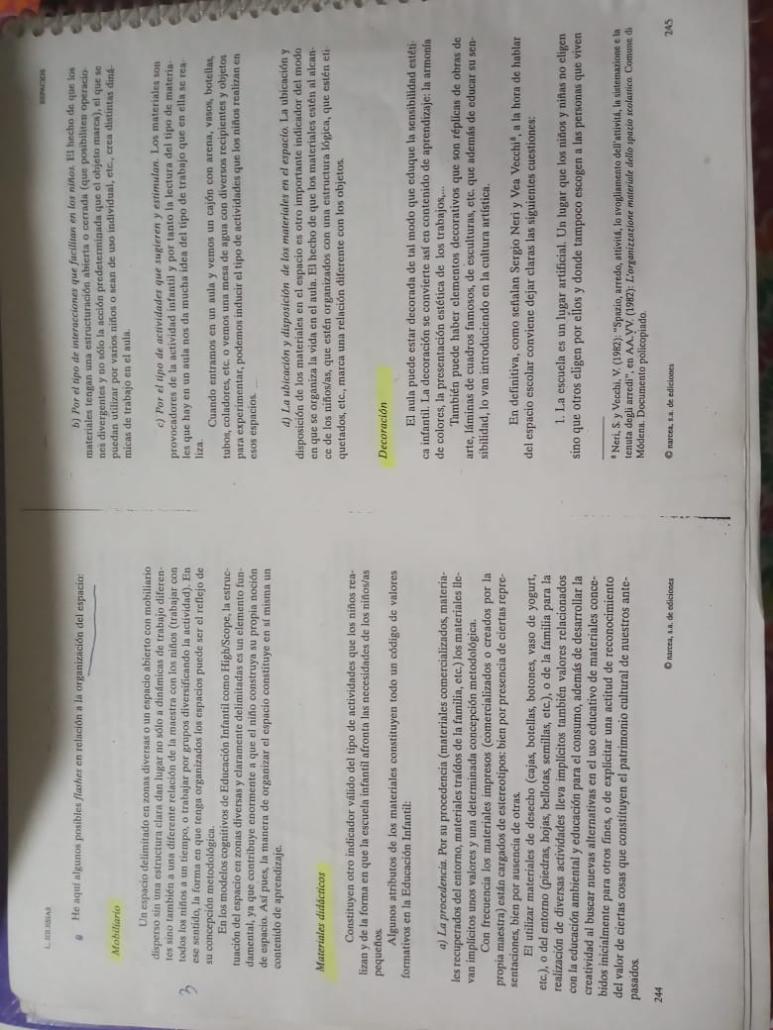 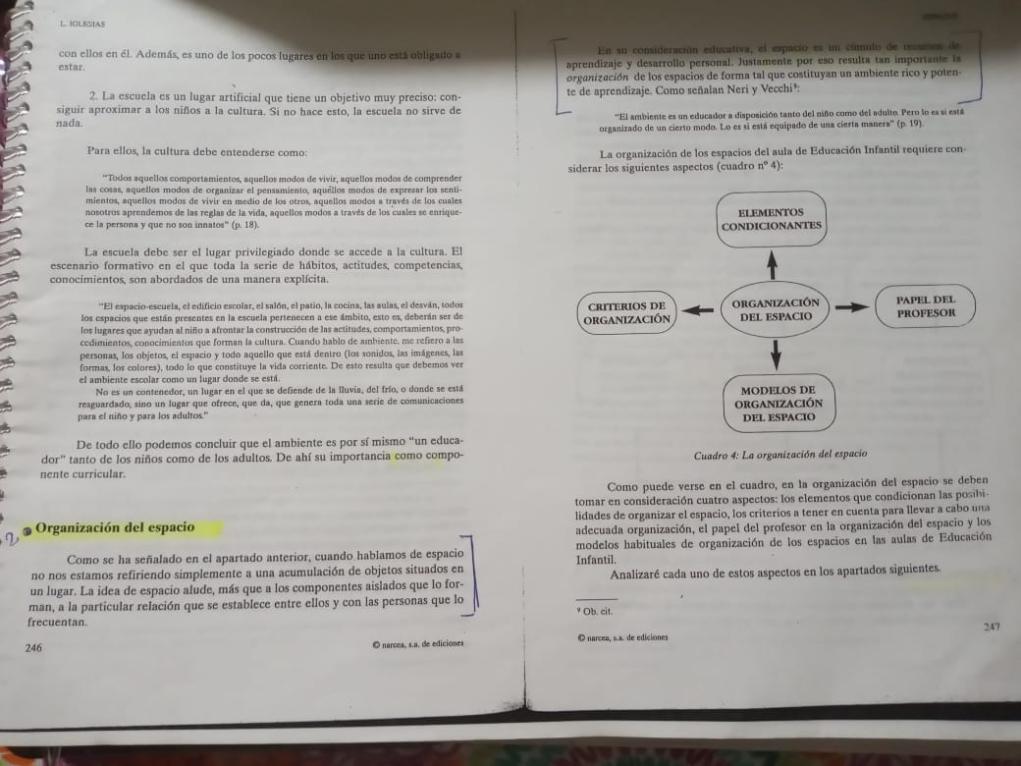 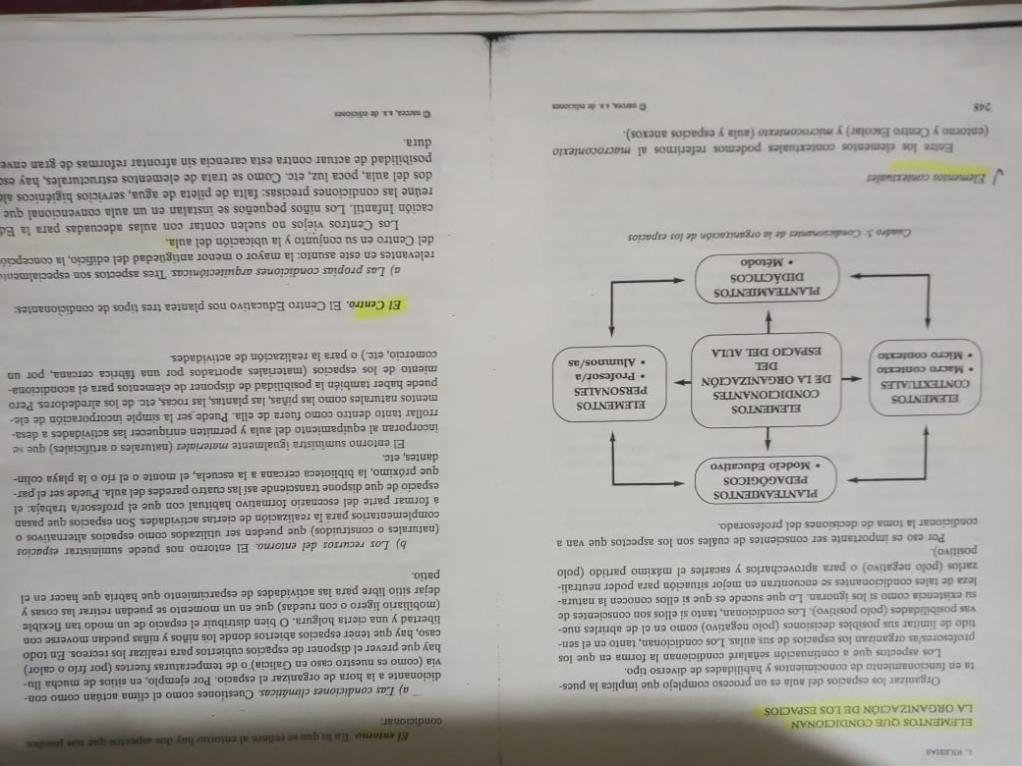 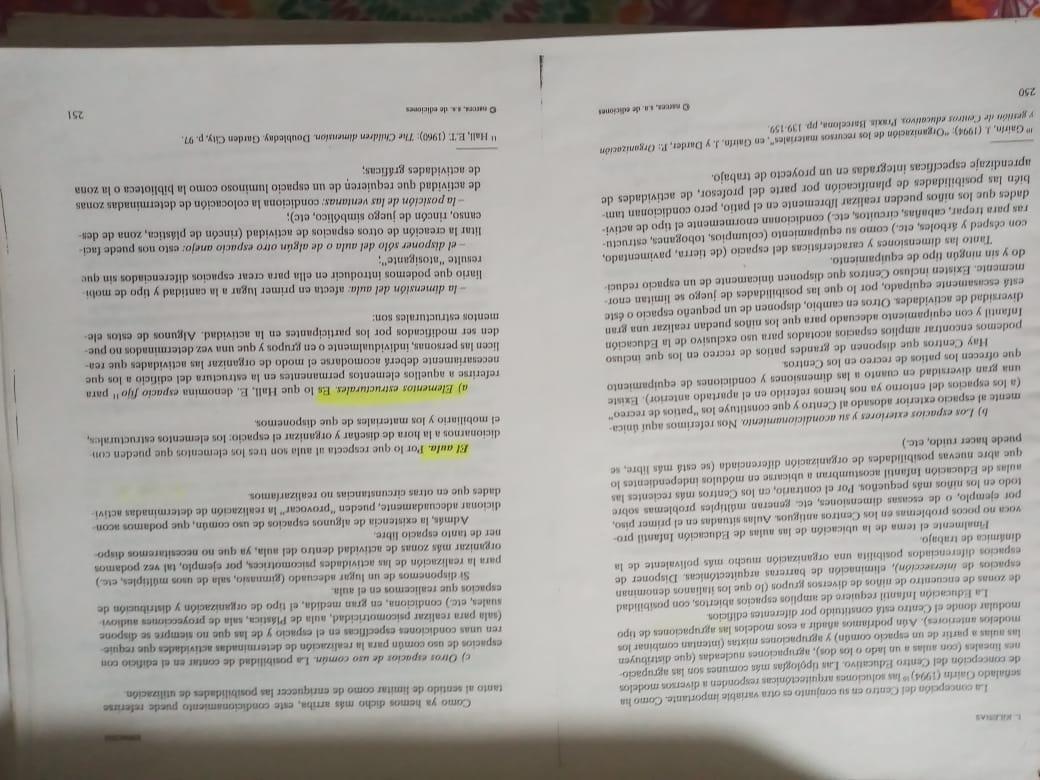 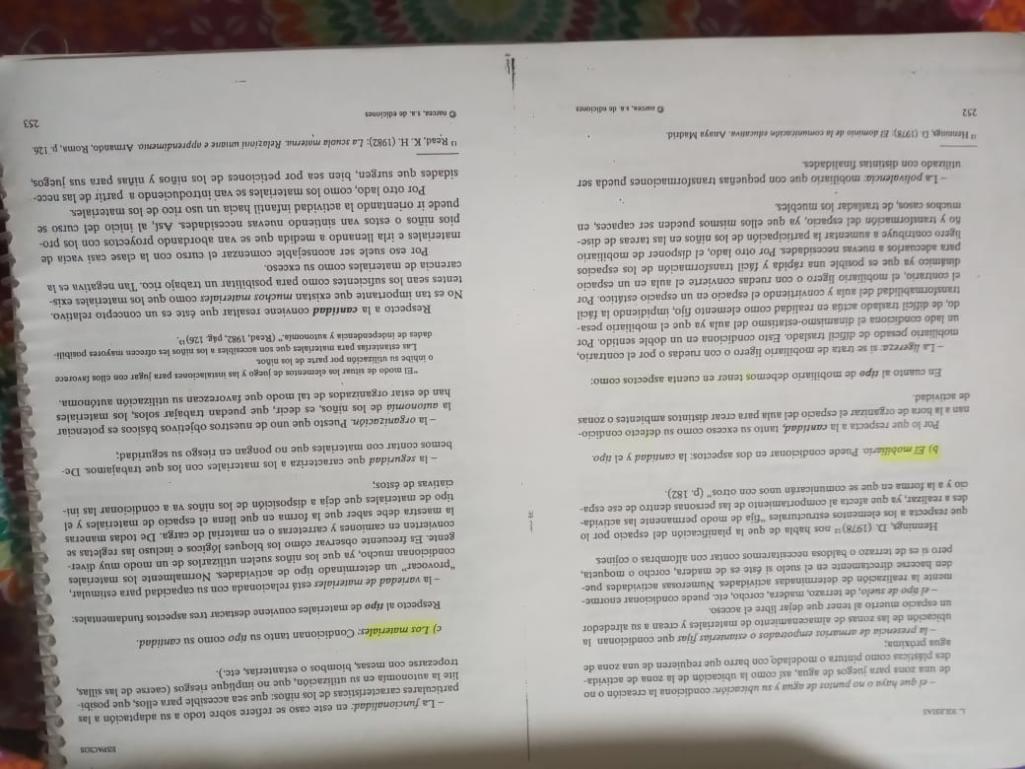 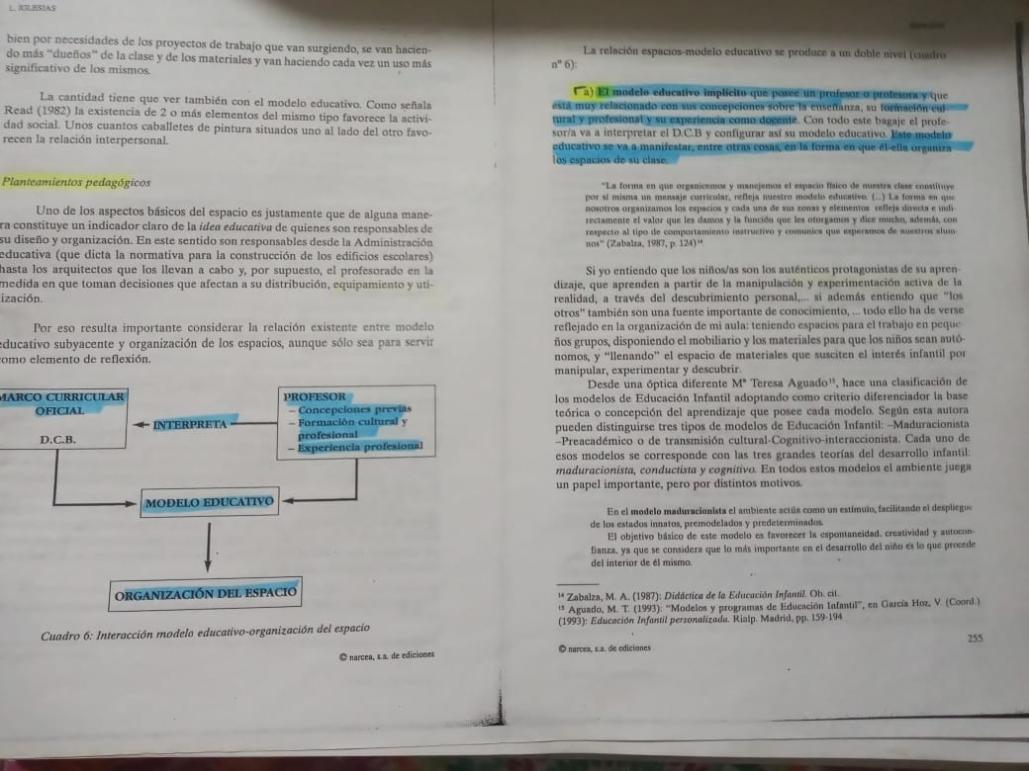 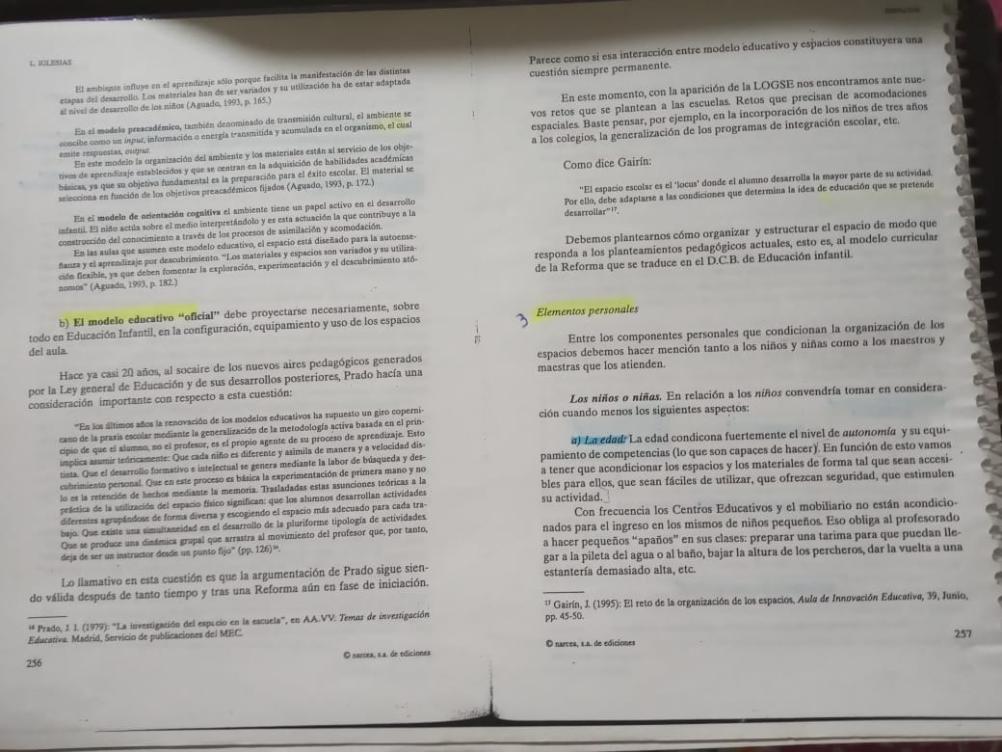 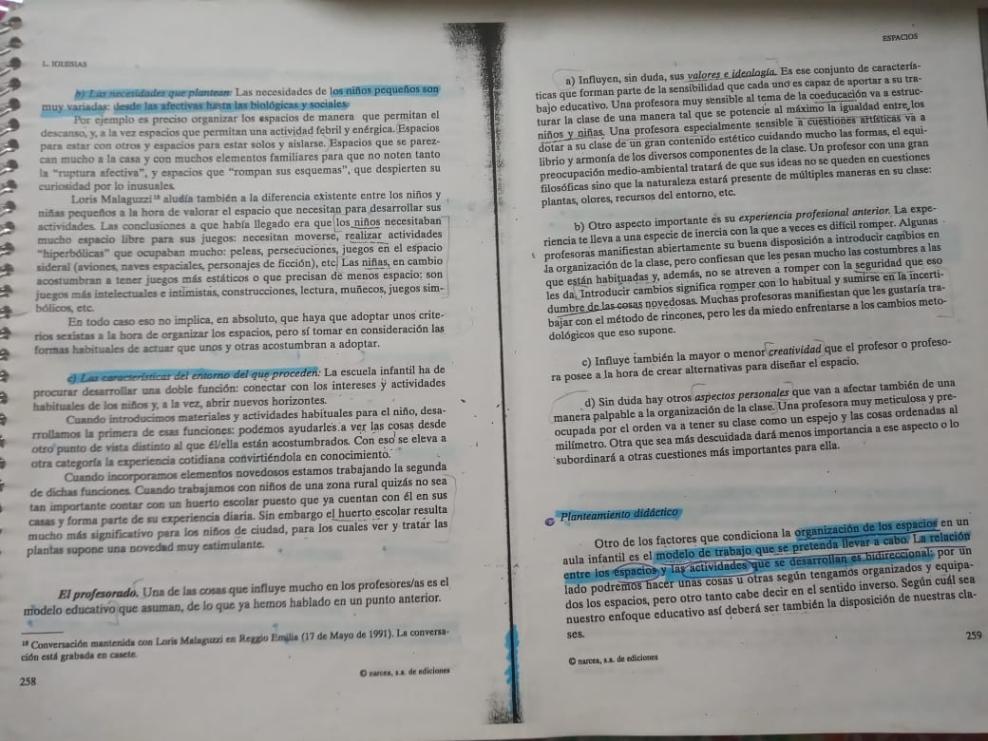 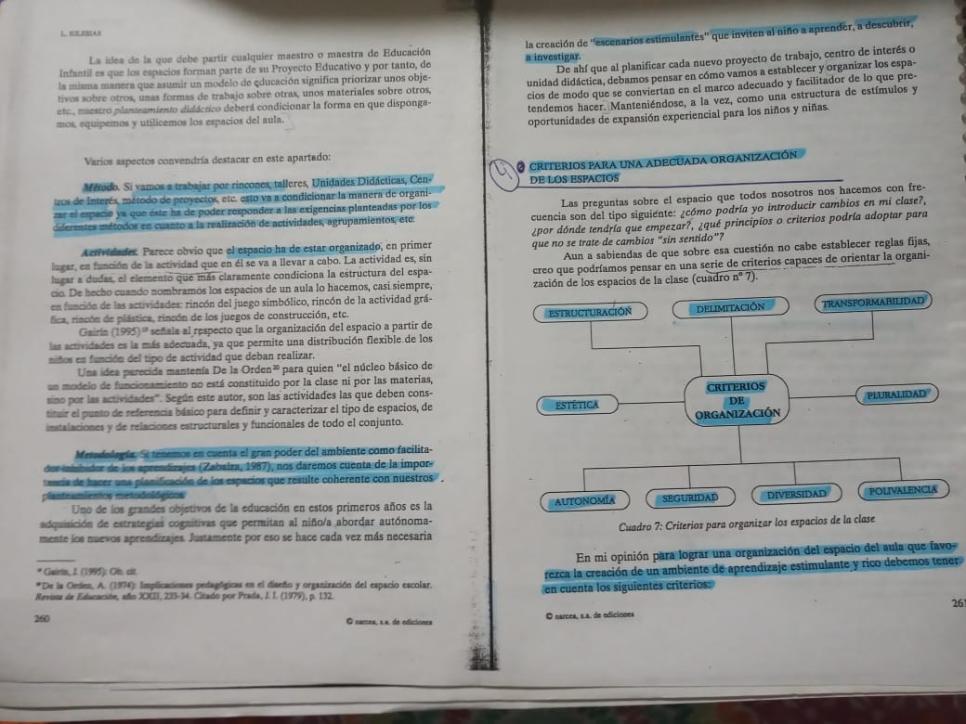 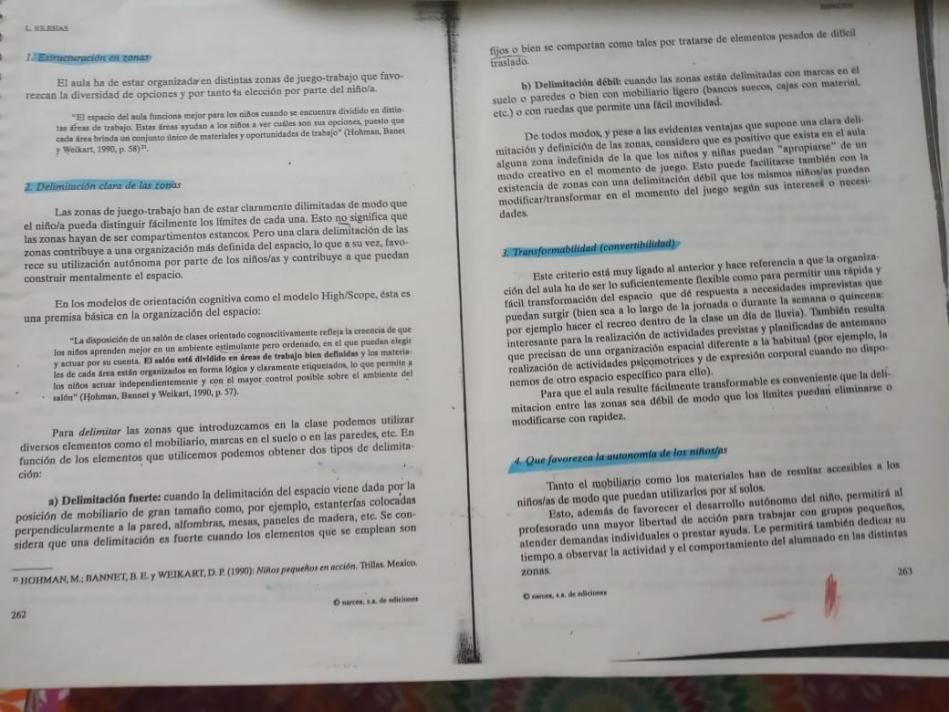 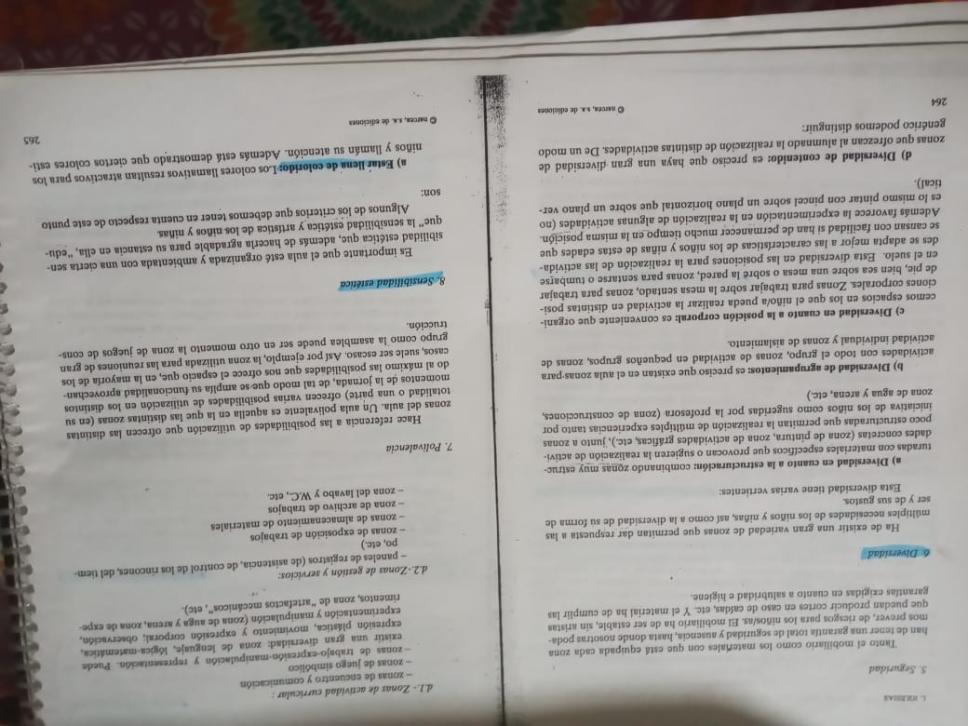 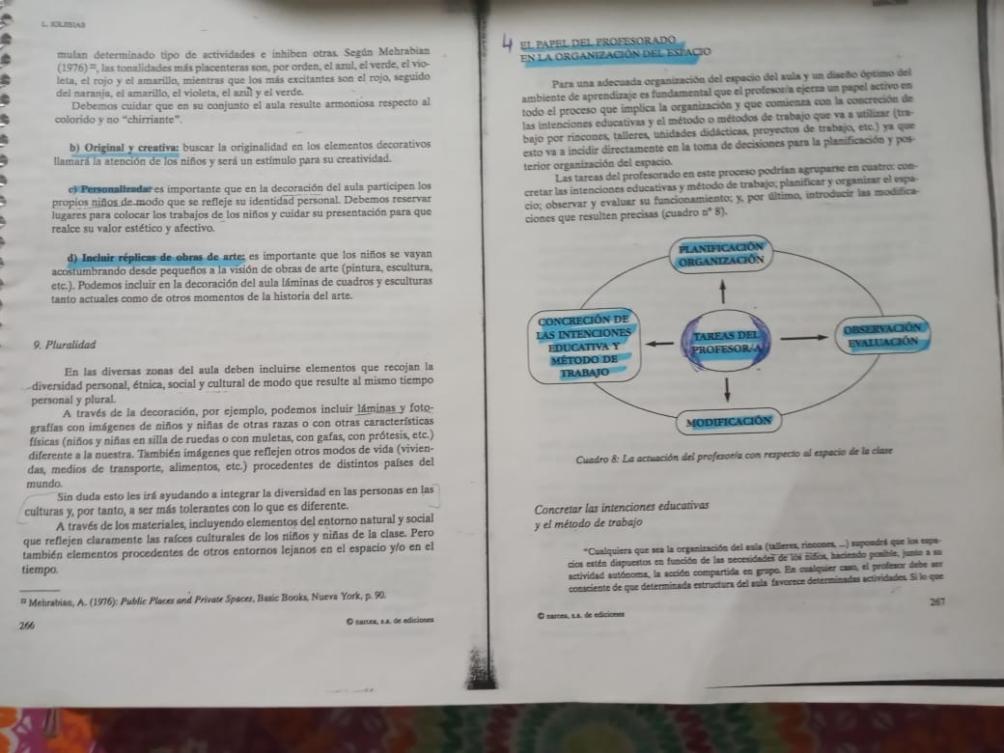 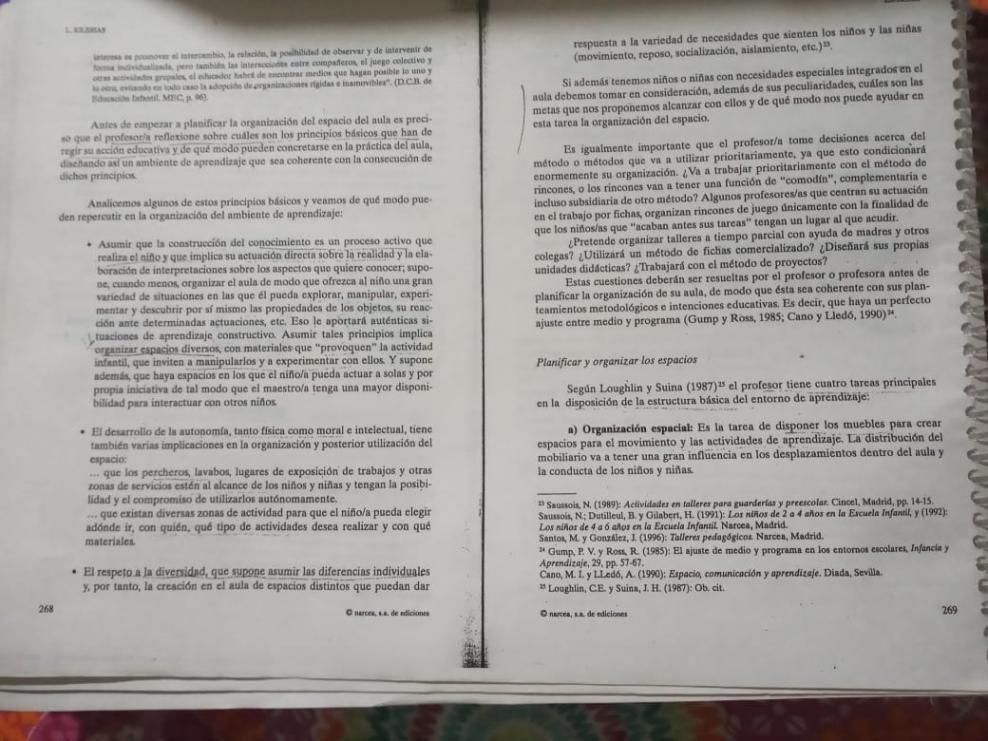 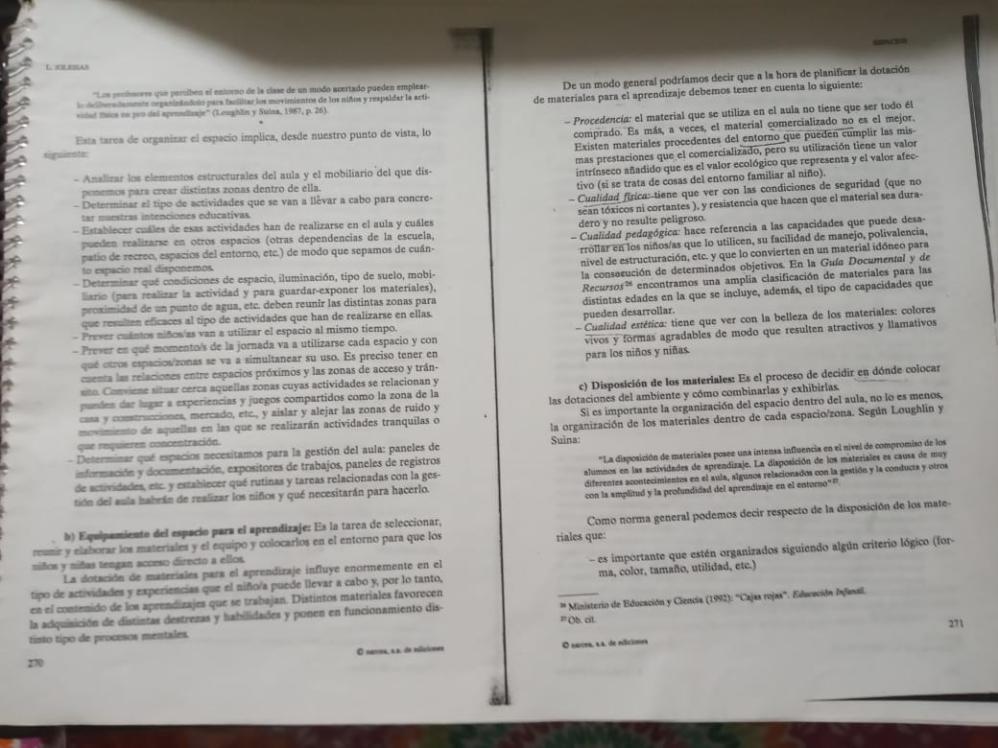 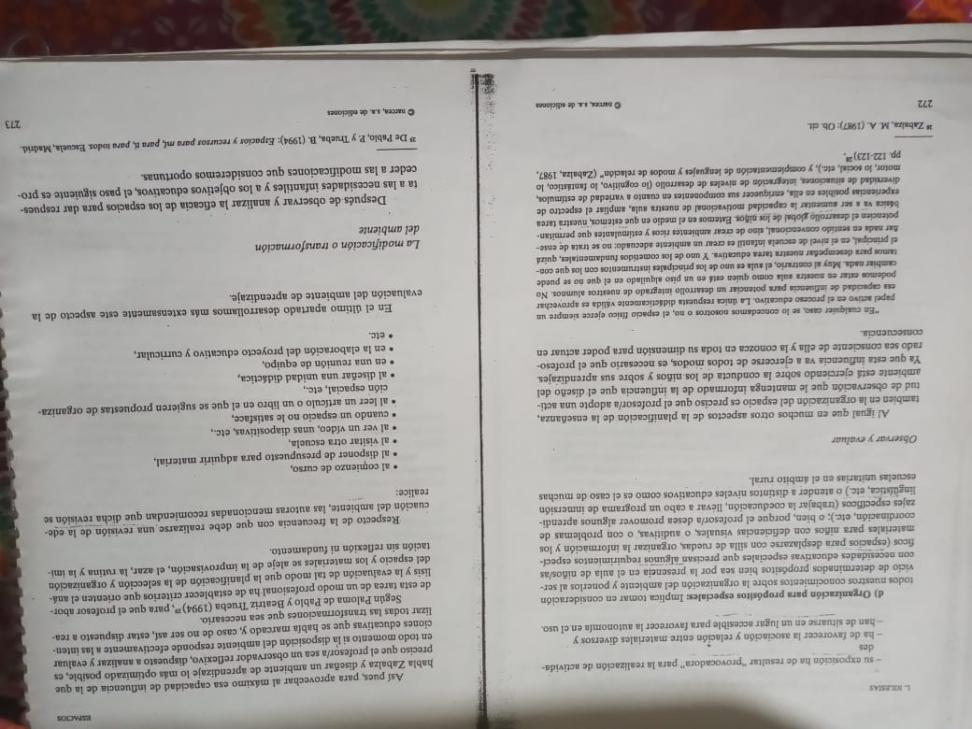 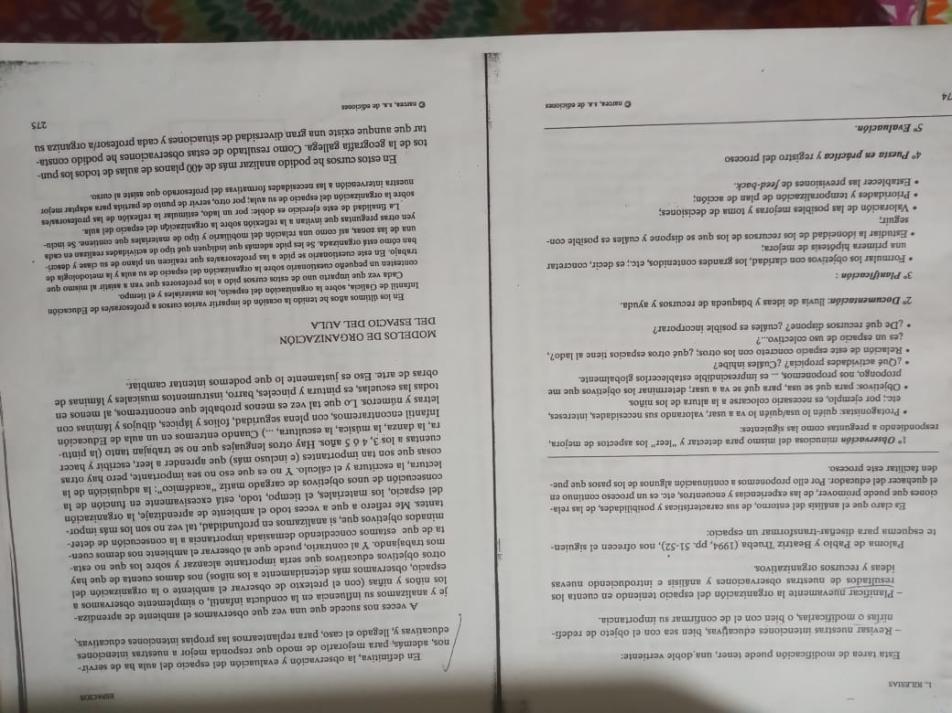 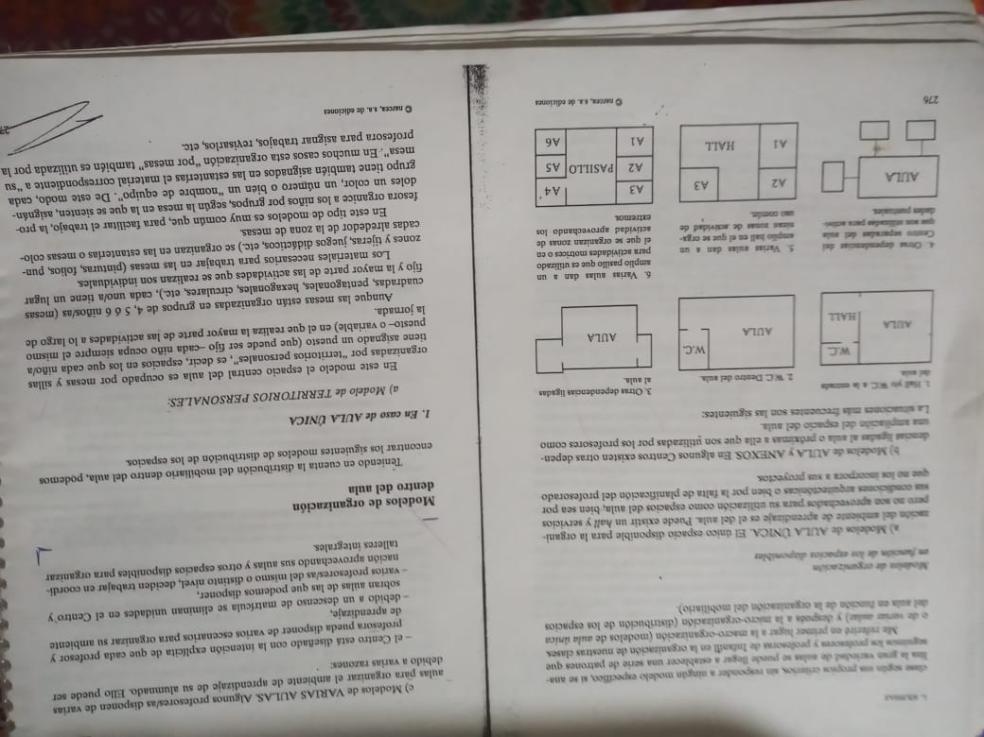 